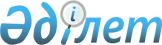 О переименовании улицы в селе Жана Кийма Жанакийминского сельского округа Жаксынского района Акмолинской областиРешение акима Жанакийминского сельского округа Жаксынского района Акмолинской области от 24 ноября 2022 года № 14. Зарегистрировано в Министерстве юстиции Республики Казахстан 9 декабря 2022 года № 31051
      В соответствии со статьей 35 Закона Республики Казахстан "О местном государственном управлении и самоуправлении в Республике Казахстан", подпунктом 4) статьи 14 Закона Республики Казахстан "Об административно-территориальном устройстве Республики Казахстан", с учетом мнения населения села Жана Кийма и на основании заключения Акмолинской областной ономастической комиссии от 23 июня 2022 года, РЕШИЛ:
      1. Переименовать улицу 30 лет Победы в селе Жана Кийма Жанакийминского сельского округа Жаксынского района Акмолинской области на улицу Жеңіс.
      2. Контроль за исполнением настоящего решения оставляю за собой.
      3. Настоящее решение вводится в действие по истечении десяти календарных дней после дня его первого официального опубликования.
					© 2012. РГП на ПХВ «Институт законодательства и правовой информации Республики Казахстан» Министерства юстиции Республики Казахстан
				
      Аким Жанакийминскогосельского округа

Е.Серикбаев
